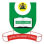 NATIONAL OPEN UNIVERSITY OF NIGERIAUniversity Village, Nnamdi Azikiwe Expressway, Plot 91, Cadastral Zone, Jabi, AbujaFACULTY OF SCIENCE 2017_1 SEMESTER  EXAMINATIONCOURSE CODE: PHY309COURSE TITLE: QUANTUM MECHANICSCOURSE UNIT: 3 UnitsTIME: 3  hours INSTRUCTION: Answer question one (1) and any FOUR (4) questionsQuestion 1Find the norms of the following vectors:						 and 						[3 marks]	What is the value of the real number  in the normalized vector,		 ?									[2 marks]Given a set of vectors  linearly dependent or independent? [4.5 marks]Which of the following functions are even and which ones are odd?							[0.5 mark]								[0.5 mark]									[1 mark]i.  Show that  and  are orthogonal, 	[3 marks]ii. Evaluate the integral:							[2.5 marks]If the matrix  is a proper orthogonal matrix, find the value of 	[5 marks]Continued on the next page…Question 2You are given the set Are they orthogonal?							[1.5 marks]Are they normalized? If not, normalize them.				[2.5 marks]Given that matrices,  and .Show that:									[1 marks]							[2.5 marks]Find the eigenvalues and eigenvectors of the following matrix:	[4.5 marks]Question 3Explain briefly the followingBlack body radiation						[1.5 marks]Compton effect							[1.5 marks]Photoelectric effect							[1.5 marks]Wave-particle duality						[1.5 marks]By applying the method of separation of variables, solve the differential equation							[3.5 marks]What value does Rayleigh-Jeans formula predict for the radiation of frequency  emitted by a blackbody per unit time, per unit area at 2500 oK. Compare this value with that predicted by Planck.					[2.5 marks]Continued overleaf…Question 4Write FIVE (5) interpretations of Schrodinger equation.			[2.5 marks]Which of the following functions would you recommend as a possible eigenfunction in quantum mechanics?									[1 mark]									[1 mark]									[1 mark]The time-dependent Schrodinger equation can be written as:Assuming the solution , separate the equation into two such that they have solutions that depend on only time (t) and position (x).			[4 marks]			Show that the wave function that describe a wave packet is given:		[2.5 marks]Where all the symbols have their usual meanings.				Question 5A particle in a one-dimensional box  is in the state:Find A so that  is normalized						      [6 marks]What are the possible results of the measurements of the energy, and what are the respective probabilities of obtaining each result? 			      [4 marks]The energy is measured and found to be . What is the state of the system immediately after measurement?				      [2 marks]Continued on the next page…Question 6Given that the ladder operators , while the position and momentum operators are given by: What is the value of the commutator 			[2 marks]Show that  and 		        [2 marks]For the ground state, find  and 			       [5 marks]Given that the expectation of the position and the momentum operators under consideration are zero in the ground state of the oscillator, prove that the following expression holds:							[3 marks]END OF EXAMINATION PAPER